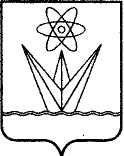 АДМИНИСТРАЦИЯ ЗАКРЫТОГО АДМИНИСТРАТИВНО – ТЕРРИТОРИАЛЬНОГО ОБРАЗОВАНИЯ  ГОРОДА ЗЕЛЕНОГОРСКА КРАСНОЯРСКОГО КРАЯР А С П О Р Я Ж Е Н И Е10.09.2021                                         г. Зеленогорск                                       № 1365-р                	В связи с изменением даты начала и окончания проведения плановой проверки в Муниципальном казенном учреждении «Городской лесхоз», в соответствии со статьей 353.1 Трудового кодекса Российской Федерации, пунктом 5 статьи 6 Закона Красноярского края от 11.12.2012 № 3-874 «О ведомственном контроле за соблюдением трудового законодательства и иных нормативных правовых актов, содержащих нормы трудового права, в Красноярском крае», руководствуясь Уставом города Зеленогорска, 1. Внести в распоряжение Администрации ЗАТО г. Зеленогорска от 25.11.2020 № 1941-р «Об утверждении Плана проведения плановых проверок при осуществлении ведомственного контроля за соблюдением трудового законодательства и иных нормативных правовых актов, содержащих нормы трудового права, на 2021 год» изменения, изложив строку 20 в таблице приложения в следующей редакции:«».2. Настоящее распоряжение вступает в силу в день подписания, подлежит опубликованию в газете «Панорама» и размещению на официальном сайте Администрации ЗАТО г. Зеленогорска в информационно-телекоммуникационной сети «Интернет». Глава ЗАТО г. Зеленогорска                                                         М.В. СперанскийО внесении изменений в распоряжение Администрации ЗАТО г. Зеленогорска от 25.11.2020                          № 1941-р «Об утверждении Плана проведения плановых проверок при осуществлении ведомственного контроля за соблюдением трудового законодательства и иных нормативных правовых актов, содержащих нормы трудового права, на 2021 год»20Муниципальное казенное учреждение «Городской лесхоз»соблюдение требований трудового  законодательства и иных нормативных правовых актов, содержащих нормы трудового  прававыездная20.09.202105.10.2021